Framing NatureCut out a cardboard frame from a cereal box (or other cardboard). Ask an adult to help you with the centre. On a walk or in the garden, use your frame to capture nature.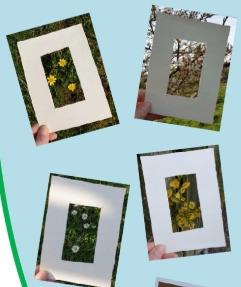 Take a photograph and create a nature collage. 	